Протокол № 15заседания членов Совета саморегулируемой организации «Союз дорожно- транспортных строителей «СОЮЗДОРСТРОЙ»г. Москва                                                                        « 01 » декабря  2022 годаМесто проведения: Российская Федерация, город Москва, улица Профсоюзная, д.84/32, корп. 1, помещение IX, комната 5Время проведения: 10.00-10.45Форма проведения: совместное присутствиеПрисутствовали члены Совета:Андреев Алексей Владимирович – Генеральный директор АО «ДСК «АВТОБАН», Вагнер Яков Александрович – Генеральный директор ООО «Стройсервис», Васильев Юрий Эммануилович – Генеральный директор ООО «МИП «МАДИ-ДТ», Власов Владимир Николаевич – Генеральный директор АО «Дороги и Мосты», Гордон Семен Лазаревич – Генеральный директор ООО «Лагос», Данилин Алексей Валерьевич – Исполнительный директор АО «Сефко», Кошкин Альберт Александрович – президент «СОЮЗДОРСТРОЙ», Любимов Игорь Юрьевич – Генеральный директор ООО «СК «Самори», Хвоинский Леонид Адамович – Генеральный директор «СОЮЗДОРСТРОЙ».Из девяти членов Совета приняли участие девять. В соответствии с пунктом 9.3 Устава Саморегулируемой организации «Союз дорожно-транспортных строителей «СОЮЗДОРСТРОЙ», заседание Совета считается правомочным, если на нём присутствует более половины членов Совета. Кворум имеется.Со вступительным словом к собравшимся обратился Президент Союза Кошкин Альберт Александрович, который предложил избрать Председательствующим на заседании Совета члена Совета - Хвоинского Леонида Адамовича и Секретарем заседания Совета кандидатуру Попова Ярополка Владиславовича. Решили: избрать Председателем заседания Совета члена Совета - Хвоинского Леонида Адамовича и Секретарем заседания Совета Попова Ярополка Владиславовича.Голосовали:За – 9 голосов, против – нет, воздержался – нет.Председательствующий предложил утвердить повесткуПовестка дня:Рассмотрение вопроса о принятии в члены СРО «СОЮЗДОРСТРОЙ» и присвоении уровней ответственности членам СРО «СОЮЗДОРСТРОЙ», в соответствии со статьей 55.16 Градостроительного Кодекса Российской Федерации.Рассмотрение вопроса о присвоении уровней ответственности в соответствии со статьей 55.16 Градостроительного Кодекса Российской Федерации.О наградах СРО «СОЮЗДОРСТРОЙ».Голосовали:	За – 9 голосов, против – нет, воздержался – нет.По первому вопросу: слово имеет генеральный директор «СОЮЗДОРСТРОЙ» Хвоинский Леонид Адамович – на основании заявления и предоставленных данных, предлагаю принять в члены СРО «СОЮЗДОРСТРОЙ» ООО «ТРАНСДОРТРЕСТ».  По заключению комиссии по рассмотрению заявления, документы полностью соответствуют требованиям, установленным в «СОЮЗДОРСТРОЙ».Решили: принять в члены «СОЮЗДОРСТРОЙ» ООО «ТРАНСДОРТРЕСТ». Присвоить уровни ответственности:На основании присвоенного уровня ответственности, сформировать   компенсационный фонд возмещения вреда обязательств. Присвоить право осуществлять строительство, реконструкцию, капитальный ремонт объектов капитального строительства в отношении объектов капитального строительства (кроме особо опасных, технически сложных и уникальных объектов капитального строительства, объектов использования атомной энергии) в отношении организации - члена Союза: ООО «ТРАНСДОРТРЕСТ».Голосовали:За – 9 голосов, против – нет, воздержался – нет.По второму вопросу: слово имеет генеральный директор «СОЮЗДОРСТРОЙ» Хвоинский Леонид Адамович – на основании заявления и предоставленных данных, предлагаю присвоить уровни ответственности - членам Союза: ООО «Дорэксперт».Решили: на основании заявления и предоставленных данных, присвоить уровни ответственности следующим организациям и сформировать компенсационный фонд возмещения вреда.  	Присвоить уровни ответственности:На основании присвоенного уровня ответственности, сформировать   компенсационный фонд возмещения вреда и компенсационный фонд договорных обязательств. Присвоить право осуществлять строительство, реконструкцию, капитальный ремонт объектов капитального строительства в отношении объектов капитального строительства (кроме особо опасных, технически сложных и уникальных объектов капитального строительства, объектов использования атомной энергии) в отношении организации - члена Союза: ООО «Дорэксперт».Голосовали:За – 9 голосов, против – нет, воздержался – нет.По третьему вопросу: выступил генеральный директор «СОЮЗДОРСТРОЙ» Хвоинский Леонид Адамович. В связи с поступившим в адрес Союза обращением от Межправительственного совета дорожников, за заслуги в области транспортного строительства, предлагаю рассмотреть возможность награждения:Нагрудным знаком «За вклад в транспортное строительство» I степени:- Каримова Бури Бачабековича – Председателя Межправительственного совета дорожников.Нагрудным знаком «За вклад в транспортное строительство» III степени:- Багдасаряна Артура Аркадьевича – Генерального директора АО «Саратовский научно-производственный центр «Росдортех»;- Бактыгулова Каданбая Бактыгуловича – Профессора Кыргызско-Турецкого университета «Манас»;- Вализоду Рустама Файза – Начальника Управления дорожно-строительного хозяйства Министерства транспорта Республики Таджикистан;- Муравкину Екатерину Валерьевну - Заместителя начальника отдела приоритетных направлений экономического сотрудничества Департамента экономического сотрудничества Исполкома СНГ;-  Мирзаянц Гоар Юрьевна - Заместителя руководителя Секретариата Межправительственного совета дорожников, к.э.н;- Шарифзоду Зафара - Директора Государственного учреждения «Центр реализации проекта реабилитации автодороги Душанбе – Чанак;- Коноплича Адама Адамовича – Генерального директора РУП «Витебскавтодор», к.т.н.Решили: В соответствие с пунктами 2, 4 и 6 Положения о Нагрудном знаке «За вклад в транспортное строительство», за многолетний добросовестный труд и значительный вклад в развитие транспортного строительства наградить:Нагрудным знаком «За вклад в транспортное строительство» I степени:- Каримова Бури Бачабековича – Председателя Межправительственного совета дорожников.Нагрудным знаком «За вклад в транспортное строительство» III степени:- Багдасаряна Артура Аркадьевича – Генерального директора АО «Саратовский научно-производственный центр «Росдортех»;- Бактыгулова Каданбая Бактыгуловича – Профессора Кыргызско-Турецкого университета «Манас»;- Вализоду Рустама Файза – Начальника Управления дорожно-строительного хозяйства Министерства транспорта Республики Таджикистан;- Муравкину Екатерину Валерьевну - Заместителя начальника отдела приоритетных направлений экономического сотрудничества Департамента экономического сотрудничества Исполкома СНГ;-  Мирзаянц Гоар Юрьевна - Заместителя руководителя Секретариата Межправительственного совета дорожников, к.э.н;- Шарифзоду Зафара - Директора Государственного учреждения «Центр реализации проекта реабилитации автодороги Душанбе – Чанак;- Коноплича Адама Адамовича – Генерального директора РУП «Витебскавтодор», к.т.н.Голосовали:За – 9 голосов, против – нет.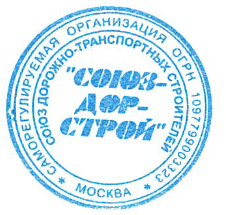 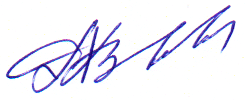 Председатель Совета                                                                 Хвоинский Л.А.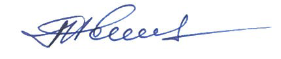 Секретарь Совета                                                                        Попов Я.В.П/ПНаименование организацииКФ возмещения вредаКФ дог. обязательств1ООО «ТРАНСДОРТРЕСТ»до 60 млн руб. (1 уровень ответственности члена СРО)Не заявляютП/ПНаименование организацииКФ возмещения вредаКФ дог. обязательств1ООО «Дорэксперт»до 3 млрд. руб. (3 уровень ответственности члена СРО)до 3 млрд. руб. (3 уровень ответственности члена СРО)